Liceo José Victorino Lastarria, Rancagua	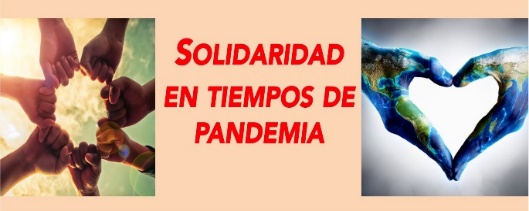 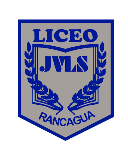 “Formando Técnicos para el mañana” Unidad Técnico-PedagógicaDepartamento de InglésOur skeleton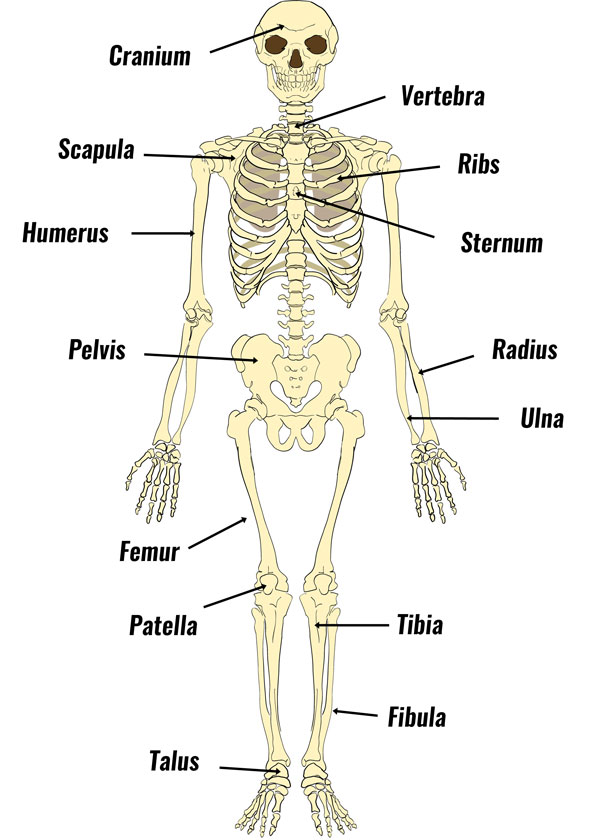 Inside your body, there is a strong framework of 206 bones called a skeleton. Your skeleton gives your body its shape and strength. If you didn’t have a skeleton, you would be as floppy as a bean bag. Your skeleton also helps to protect fragile parts inside your body.INSIDE BONES 	Your bones are not dead and dried up. They are alive, just like the rest of you. Your bones are hard and solid on the outside, but inside many of them have a fatty jelly called bone marrow. Bone marrow helps to make your blood.Some of the bones in your skeleton are tiny, others are long and strong.      Skull and rib cage: Each bone in your body has a special job to do. Your skull makes a bony helmet to protect your brain. Your ribs make a cage around your heart and lugs, which are soft and could be hurt easily.Joints: Wherever bones meet in the skeleton, you have a joint. Your knees are hinge joints. They let you move your legs up and down. Your shoulders are ball and socket joints. They let you move your arms in circles.Your spine is bendy because it is made up of lots of little bones and joints.Finger joints are called knuckles. Hips are ball and socket joints. Elbows are hinge joints.Broken bones: If you break a bone, a new bone grows to join the broken ends together. A hard bandage called plaster cast helps to keep the bone straight while it mends.NEW WORDS: (BUSCAR Y ESCRIBIR EL SIGNIFICADO)1.- Skeleton= __________________	11.- tiny= _______________2.- framework= __________________	12.- skull= _______________3.- bones= _________________	              13.- ribs	 = _______________4.- shape= __________________	14.- backbone= _______________5.- strength= __________________	15.- spine= _______________6.- floppy= __________________	16.- thigh bones= ______________7.- inside= __________________	17.- knee= _______________8.- dried up= __________________	18.- ankle= _______________9.- marrow= __________________	19.- joints= _______________10.-blood= __________________	20.- hinge= _____________EXERCISES:I.- MATCH THE CORRECT WORDS FROM COLUMN “A” WITH ITS MEANING IN COLUMN “B”.	A				B1.- Bones		_____  médula2.- spine		_____ pulmones3.- ankle		_____ dedos de las manos4.- blood		_____ hombros5.- marrow		_____ tobillo6.- joints		_____ huesos7.- shoulders		_____ cerebro8.- brain		_____ cráneo9.- lungs		_____ articulaciones10.-skull		_____ sangre11.-elbow		_____ espina, columna12.-finger		_____ codoII.- ANSWER ACCORDING TO THE TEXT(RESPONDER DE ACUERDO AL TEXTO)1.- Which part of your skeleton protects your heart?_________________________________________2.- What sort of joints are your hips joints?__________________________________________3.- What is another name for your backbone?___________________________________________4.- How may bones do we have in our body?

____________________________________________5.- What does the skull do?____________________________________________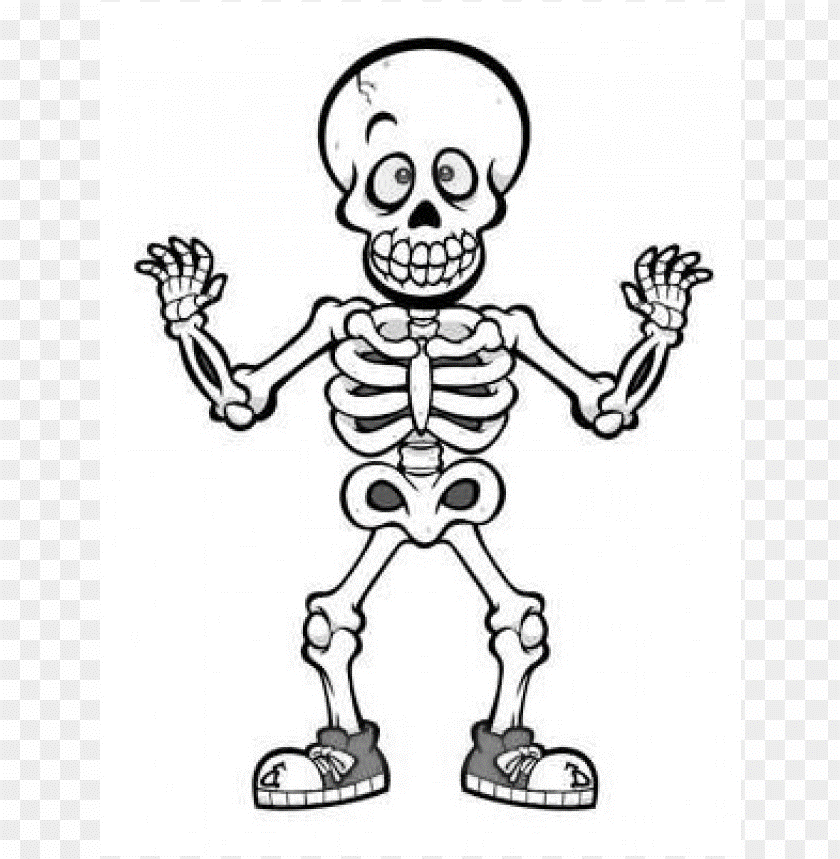 ENGLISH WORKSHEET: Inside your body, SKELETON. ENGLISH WORKSHEET: Inside your body, SKELETON. ENGLISH WORKSHEET: Inside your body, SKELETON. ENGLISH WORKSHEET: Inside your body, SKELETON. ENGLISH WORKSHEET: Inside your body, SKELETON. SEMANA:SEMANA:Nombre Estudiante:Nombre Estudiante:________________________________________Curso:________Fecha: _________17 AL 21 DE AGOSTO17 AL 21 DE AGOSTOObjetivo:Demostrar comprensión lectora de un texto relacionado al esqueleto y conocer nuevo vocabulario relacionadoDemostrar comprensión lectora de un texto relacionado al esqueleto y conocer nuevo vocabulario relacionadoDemostrar comprensión lectora de un texto relacionado al esqueleto y conocer nuevo vocabulario relacionadoDemostrar comprensión lectora de un texto relacionado al esqueleto y conocer nuevo vocabulario relacionadoObjetivo:Demostrar comprensión lectora de un texto relacionado al esqueleto y conocer nuevo vocabulario relacionadoDemostrar comprensión lectora de un texto relacionado al esqueleto y conocer nuevo vocabulario relacionadoDemostrar comprensión lectora de un texto relacionado al esqueleto y conocer nuevo vocabulario relacionadoDemostrar comprensión lectora de un texto relacionado al esqueleto y conocer nuevo vocabulario relacionadoOA:OF 1 Leer y comprender, en forma autónoma y crítica, distintos tipos de textos escritos, auténticos, relacionados con sus intereses vocacionales.OF 1 Leer y comprender, en forma autónoma y crítica, distintos tipos de textos escritos, auténticos, relacionados con sus intereses vocacionales.OF 1 Leer y comprender, en forma autónoma y crítica, distintos tipos de textos escritos, auténticos, relacionados con sus intereses vocacionales.OF 1 Leer y comprender, en forma autónoma y crítica, distintos tipos de textos escritos, auténticos, relacionados con sus intereses vocacionales.OF 1 Leer y comprender, en forma autónoma y crítica, distintos tipos de textos escritos, auténticos, relacionados con sus intereses vocacionales.OF 1 Leer y comprender, en forma autónoma y crítica, distintos tipos de textos escritos, auténticos, relacionados con sus intereses vocacionales.Instrucciones Generales      :Desarrollar cada ejercicio y enviar guía a su correspondiente profesor de asignatura. Profesor Camilo Guarda: camiloguarda1989@gmail.comSergio Masciocchi: smasciocchib@gmail.com Desarrollar cada ejercicio y enviar guía a su correspondiente profesor de asignatura. Profesor Camilo Guarda: camiloguarda1989@gmail.comSergio Masciocchi: smasciocchib@gmail.com Desarrollar cada ejercicio y enviar guía a su correspondiente profesor de asignatura. Profesor Camilo Guarda: camiloguarda1989@gmail.comSergio Masciocchi: smasciocchib@gmail.com Desarrollar cada ejercicio y enviar guía a su correspondiente profesor de asignatura. Profesor Camilo Guarda: camiloguarda1989@gmail.comSergio Masciocchi: smasciocchib@gmail.com Desarrollar cada ejercicio y enviar guía a su correspondiente profesor de asignatura. Profesor Camilo Guarda: camiloguarda1989@gmail.comSergio Masciocchi: smasciocchib@gmail.com Desarrollar cada ejercicio y enviar guía a su correspondiente profesor de asignatura. Profesor Camilo Guarda: camiloguarda1989@gmail.comSergio Masciocchi: smasciocchib@gmail.com 